Спицына Татьяна ДмитриевнаУчитель математикиМБОУ «Таксимовская СОШ №1 имени А.А.Мезенцева»Таксимо, Республика БурятияУрок по алгебре и началам анализа в 11 классе.Тема урока: «Показательная функция»Методическая цель: продемонстрировать применение дифференцированного разноуровневого обучения.Цели урока: рассмотрение основных свойств показательной функции, построения графика, решение показательного уравненияХод урокаАктуализация «Релейная работа» по вариантам I вариант: (-8)2;  ()-1;  ()0;  2-1;  ()-3; √62; a-n; a0;a1; 3-4*81; 2-2*4; 360,5*810,5; 30; ()-2; ()-1II вариант: (-5)2;  ()-1;  ()0;  7-1;  ()-3; √42; b-n; b0;b1; 2-4*16; 4-2*64; 250,5*640,5; 90; ()-2; ()-1Организационный моментДаны функции y= 3x,  y=x2+3, y=2x2 -5x +1, y=x3, y=5x, y=, y=. Назовите функции, с которыми вы знакомы. Дайте  краткую характеристику каждой. Есть ли функция, не известная вам. y=5x. Сегодня мы познакомимся с данными функциями.III. Изучение нового материалаОпределение показательной функции: Функция вида называется показательной функцией.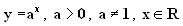 «Показательная функции в природе и технике» - разделы о применении показательной  функции. В физике – радиоактивный распад, изменение атмосферного давления с изменением высоты, охлаждение  тела.В химии – цепные реакции.В биологии – рост колоний живых организмов (бактерий).Удержание корабля тросом.Выбрасывание адреналина в кровь и его разрушениеОтработка определения: Почему a›0? (ответ: при a›0 выражение не всегда имеет смысл)Почему a≠1? (ответ: 1n=1 при любом n)Учащимся предлагается заполнить «таблицу исключений»Построение графика показательной функции.Построим графики функций: y= 2x  и  y=( )x в одной ДСК и сформулируем свойства. (у учащихся «таблицы выводов»)Свойства показательной функции (данную таблицу учащиеся заполняют вместе с учителем, отвечая на вопросы)VI. Задания на закрепление («Мозговой штурм», работа в парах)Задание № 1. Какие значения аргумента являются допустимыми для функций:Задание № 2. Каждую из следующих степеней сравните с единицей: Задание № 3. Сравнить по величине действительные числа m и n если:Задание № 4. (Для исследования функции на монотонность).Сделайте заключение относительно основания a, если:Задание № 5. (Построение графика и работа с ним)Дана функции y=3x - 2Найдите наибольшее и наименьшее значения функции на отрезке [0; 2].На каком отрезке данная функция принимает наибольшее значение, равное 25, наименьшее значение, равное 1.Найдите координаты точки пересечения графика данной функции с графиком функции y= -2x + 3.V. Обучающая самостоятельная  работаIвариантКакие из перечисленных функций являются монотонно возрастающими?y=3x;     f(x) = (0,5)x;    g(x) = ()x;    h (x) = 2x?Верно ли, что показательная функция: Имеет экстремумы?Принимает значение, равное 0?Принимает значение, равное 1?Является четной?Принимает только положительные значения?Принимает отрицательные значения?Сравните числа:    52 и 54;     ()-6 и ()6Какое  заключение можно сделать относительно m и n, если: ()m‹ ()n; (1,2)m ‹ (1,2)mКакое  заключение можно сделать относительно a (a›0), если a0,4› a0,6II вариантКакие из перечисленных функций являются монотонно возрастающими?y=()x;     f(x) = (1,3)x;    g(x) = ()x;    h (x) = (0,32)x?Верно ли, что показательная функция: Имеет экстремумы?Принимает значение, равное 0?Принимает значение, равное 1?Является четной?Принимает только положительные значения?Принимает отрицательные значения?Сравните числа:    ()6  и ()9;   ()2  и ()4Какое  заключение можно сделать относительно m и n, если: ()m‹ ()n; (0,7)m ‹ (0,7)mКакое  заключение можно сделать относительно a (a›0), если a0,3› a0,33VI. Домашнее задание: Повторить построение графиков, содержащих модуль.Выполнить творческие работы «Показательная функция вокруг нас» (литературное произведение, презентация, модель и т.д.)a= 0a =1a‹ 0y=( )xy= 2x  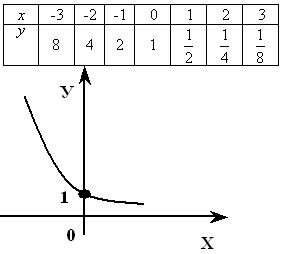 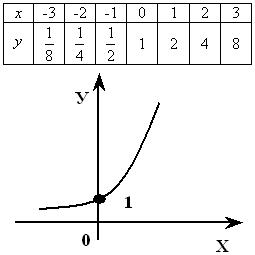 ВЫВОД: График показательной функцииВЫВОД: График показательной функцииy = ax , a > 1y = ax , 0< a < 1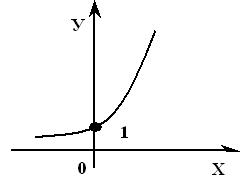 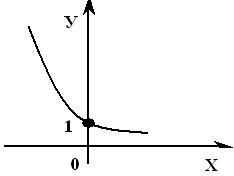 Свойства показательной функцииy = ax , a > 1y = ax , 0< a < 11.Область определения функции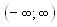 2. Область значений функции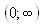 3.Промежутки сравнения с единицейпри x > 0, ax > 1при x > 0, 0< ax < 13.Промежутки сравнения с единицейпри x < 0, 0< ax < 1при x < 0, ax > 14. Чётность, нечётность.Функция не является ни чётной, ни нечётной (функция общего вида).Функция не является ни чётной, ни нечётной (функция общего вида).5.Монотонность.монотонно возрастает на Rмонотонно убывает на R6. Экстремумы.Показательная функция экстремумов не имеет.Показательная функция экстремумов не имеет.7.АсимптотаОсь OX является горизонтальной асимптотой.Ось OX является горизонтальной асимптотой.8. Свойства:  При любых действительных значениях x и y;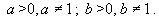 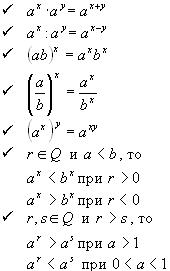 Функция y=anОДЗ n= -xn=n=n=()2()-2()0,5()1,4(3,6)m › (3,6)n(0,3)m › (0,3)n()m ‹ ()n(2)m ‹ (2)na-1,5› a1,5a2,3› a1,7a0,5› a0,7a-1,5› a-1,7